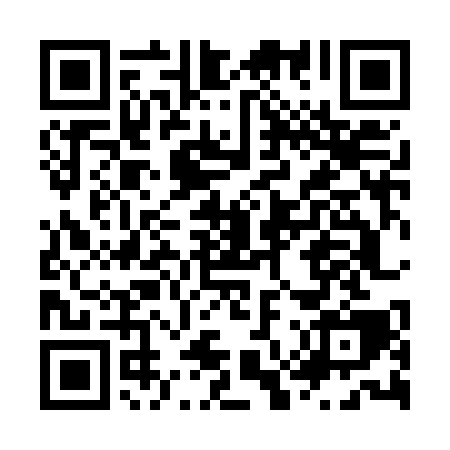 Ramadan times for Badia Morronese, ItalyMon 11 Mar 2024 - Wed 10 Apr 2024High Latitude Method: Angle Based RulePrayer Calculation Method: Muslim World LeagueAsar Calculation Method: HanafiPrayer times provided by https://www.salahtimes.comDateDayFajrSuhurSunriseDhuhrAsrIftarMaghribIsha11Mon4:504:506:2312:144:206:076:077:3412Tue4:484:486:2112:144:216:086:087:3513Wed4:464:466:1912:144:226:096:097:3714Thu4:444:446:1712:134:236:106:107:3815Fri4:424:426:1612:134:246:116:117:3916Sat4:414:416:1412:134:246:126:127:4017Sun4:394:396:1212:134:256:146:147:4218Mon4:374:376:1112:124:266:156:157:4319Tue4:354:356:0912:124:276:166:167:4420Wed4:334:336:0712:124:286:176:177:4521Thu4:314:316:0512:114:296:186:187:4722Fri4:304:306:0412:114:306:196:197:4823Sat4:284:286:0212:114:316:206:207:4924Sun4:264:266:0012:104:316:216:217:5025Mon4:244:245:5912:104:326:236:237:5226Tue4:224:225:5712:104:336:246:247:5327Wed4:204:205:5512:104:346:256:257:5428Thu4:184:185:5312:094:356:266:267:5629Fri4:164:165:5212:094:356:276:277:5730Sat4:144:145:5012:094:366:286:287:5831Sun5:125:126:481:085:377:297:299:001Mon5:105:106:461:085:387:307:309:012Tue5:085:086:451:085:387:317:319:023Wed5:065:066:431:075:397:337:339:044Thu5:045:046:411:075:407:347:349:055Fri5:025:026:401:075:417:357:359:066Sat5:005:006:381:075:417:367:369:087Sun4:584:586:361:065:427:377:379:098Mon4:564:566:351:065:437:387:389:119Tue4:544:546:331:065:447:397:399:1210Wed4:524:526:311:065:447:407:409:14